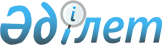 "Қылмыстық-атқару инспекциясы пробация қызметінің есебіне тұрған тұлғалар, сондай-ақ бас бостандығынан айыру орындарынан босатылған тұлғалар және интернаттық ұйымдардың кәмелетке толмаған түлектері үшін жұмыс орындарына квота белгілеу туралы" Тимирязев ауданы әкімдігінің 2013 жылғы 15 сәуірдегі № 108 қаулысының күші жойылды деп тану туралыСолтүстік Қазақстан облысы Тимирязев аудандық әкімдігінің 2015 жылғы 23 қаңтардағы № 10 қаулысы      "Қазақстан Республикасындағы жергілікті мемекеттік басқару және өзін-өзі басқару туралы" Қазақстан Республикасы 2001 жылғы 23 қаңтардағы Заңының 37-бабына сәйкес Солтүстік Қазақстан облысы Тимирязев ауданының әкімдігі ҚАУЛЫ ЕТЕДІ: 

      1. "Қылмыстық-атқару инспекциясы пробация қызметінің есебіне тұрған тұлғалар, сондай-ақ бас бостандығынан айыру орындарынан босатылған тұлғалар және интернаттық ұйымдардың кәмелетке толмаған түлектері үшін жұмыс орындарына квота белгілеу туралы" Тимирязев ауданы әкімдігінің 2013 жылғы 15 сәуірдегі № 108 қаулысының күші жойылды деп танылсын (Нормативтік құқықтық актілерді мемлекеттік тіркеу тізілімінде № 2286 тіркелген, аудандық "Көтерілген тың", "Нива" газеттерінде 2013 жылы 25 мамырда жарияланған).

      2. Осы қауылының орындалуын бақылау Солтүстік Қазақстан облысы Тимирязев ауданы әкімінің аппарат басшысы А.С. Жүсіповқа жүктелсін.


					© 2012. Қазақстан Республикасы Әділет министрлігінің «Қазақстан Республикасының Заңнама және құқықтық ақпарат институты» ШЖҚ РМК
				
      Аудан әкімі

Е. Базарханов
